САРАТОВСКАЯ ГОРОДСКАЯ ДУМАРЕШЕНИЕ03.12.2021 № 7-74                                                                                  г. СаратовО внесении изменений в решение Саратовской городской Думы от 26.03.2020 № 64-510 «О Положении о системе оплаты труда и стимулирования работников муниципального бюджетного учреждения «Городское бюро технической инвентаризации»В соответствии со статьей 144 Трудового кодекса Российской Федерации, статьей 24 Устава муниципального образования «Город Саратов» Саратовская городская Дума РЕШИЛА:Внести  в решение Саратовской городской Думы от 26.03.2020                    № 64-510 «О Положении о системе оплаты труда и стимулирования работников муниципального бюджетного учреждения «Городское бюро технической инвентаризации»  следующие изменения:Пункт 2.1. Приложения к решению изложить в следующей редакции:«2.1. Должностные оклады руководящих работников, специалистов и служащих устанавливаются в следующих размерах:	Должностные оклады заместителя руководителя и главного бухгалтера устанавливаются на 10% ниже должностного оклада руководителя Учреждения».1.2. Пункт 2.2. Приложения к решению изложить в следующей редакции: «2.2. Оклады работников Учреждения, осуществляющих деятельность по профессиям рабочих, устанавливаются в зависимости от присвоенных им квалификационных разрядов в соответствии с Единым тарифно-квалификационным справочником работ и профессий рабочих в следующих размерах:1.3. В пункте 4.2. Приложения к решению слова «специалист гражданской обороны» заменить словами «специалист по охране труда».2. Настоящее решение вступает в силу со дня его официального опубликования.ПредседательСаратовской городской Думы                                                          Д.Г. КудиновГлава муниципального образования «Город Саратов»                                                              М.А. ИсаевНаименование должностиРазмер должностного оклада (руб.)Директор11884Заместитель директора, главный бухгалтер10696Начальник основного отдела8915Заместитель главного бухгалтера8557Начальник вспомогательного отдела8051Ведущий программист8479Ведущий инженер по инвентаризации строений и сооружений, геодезист, кадастровый инженер, ведущий бухгалтер, ведущий экономист, ведущий инженер по автоматизированным системам управления производством7656Оценщик 1 категории, бухгалтер 1 категории6926Специалист по персоналу, 5 уровень квалификации6310Специалист по охране труда, инженер по землеустройству, помощник оценщика, специалист 5991Заведующий канцелярией5742Техник по инвентаризации строений и сооружений 5495Архивариус5370»РазрядыРазрядыРазрядыРазрядыРазрядыРазрядыРазрядыРазряды12345678Оклад (руб.)52825305537054955742599163106616»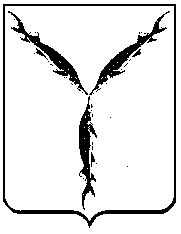 